雷恩第二大學位於雷恩城市圈中心，是布列塔尼大區高等教育與研究的主要中心；而布列塔尼是一個善於將傳統與現代性完美結合的地區。雷恩第二大學是1810年在雷恩成立的文學院的繼承者，今天共有學生21000人，教師600名，分佈在5個教研單位(UFR)，即：藝術、文學與傳播交流/語言/人文科學/社會科學/體育運動。雷恩第二大學矢志既忠於傳統，又堅定面向未來。從遙控偵測到視聽研究，從地理規劃到藝術書籍，從人類和社會科學研究到應力的生物力學。雷恩第二大學力圖既維持主要學術平衡，又關注校園的生活質量。學校特別重視國際關係，設有21種外語課程，並與世界五大洲許多高等教育與研究機構保持著經常性交往。每年有來自歐洲和世界各地的6萬多名學生和3500名研究人員來雷恩求學和做學術研究。雷恩是非常適於學習的城市，充滿生活氣息。該校最為著名的是培養法語教師的對外法語專業，大批法國和外國留學生來此就讀，同時學校的成人教育和傳播都是非常優秀的專業。學校共有學生 21,000 人，教學設施齊全而且現代化，為學生提供了非常良好的學習習慣。學校注重教學質量和教育方法的創新，在法國享有很高的聲譽。學校與國際上 100 多所學校有著良好的合作關係，對外國學生十分開放，每年有近 2,000 名國外學生來此實習。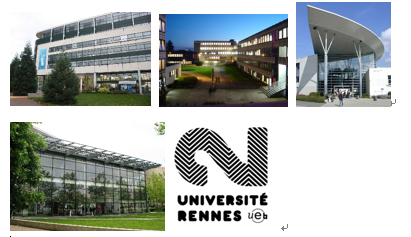 